│HOCHSCHUL-KOMPETENZ-ZENTRUM│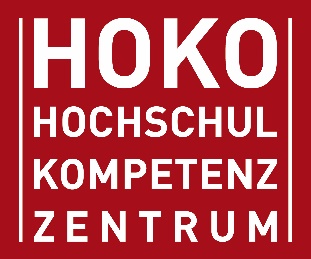 studieren & forschen e.V.Vorhelmer Str. 8159269 BeckumGeschäftsführerin Petra Michalczak-Hülsmann02521 / 8505-55PresseinformationSpielzeuge, Nudeln oder Schokolade aus dem 3D-DruckerHOKO startet am 27. September mit neuem JuniorCampus für Zehn- bis 16-Jährige Der 3D-Druck hält bei Otto Normalo hält Einzug über den heimischen PC samt 3D-Drucker. „Sie haben den Durchbruch geschafft“, sagt Prof. Dr. Eckhard Finke von der Fachhochschule Münster. Er leitet das erste Seminar der neuen JuniorCampus-Serie am Freitag, 27. September, um 16 Uhr im Berufskolleg Beckum am Hansaring 11. 3D-Drucker sind nun nicht mehr nur in der Industrie und Handwerk, sondern auch im täglichen Leben anzutreffen.  Es gibt Spielzeuge, Nudeln oder Schokolade aus dem 3D-Drucker. In der Junior-Campus-Vorlesung am 27. September werden die Teilnehmer an einem an der Fachhochschule Münster entwickelten 3D-Druckes sehen, wie 3D-Druck funktioniert und welche Vor- und Nachteile diese Technik hat.Drei weitere JuniorCampus-Veranstaltungen für Zehn- bis 16-Jährige unter dem Motto „Hör dich schlau“ folgen noch bis zum Jahresende: Freitag, 8. November: „Eingreifen bevor es knallt – Predictive Maintenance“ Freitag, 29. November: „Wenn Menschen sich ändern – Stabilität und Veränderungen in der Entwicklung über die Lebensspanne“ Freitag, 13. Dezember: „Wie kommt der Mensch zur Sprache?“ Wer drei Veranstaltungen besucht, erhält ein JuniorCampus-Zertifikat. Mit Status „Alle vier“ nimmt man auch noch an der Verlosung eines Tablets teil. Der JuniorCampus im Kreis Warendorf ist ein Projekt des Hochschul-Kompetenz-Zentrums studieren & forschen e.V., der Informationsplattform zum dualen Studium. Partner sind Hochschulen der Region.Anmeldungen unter Telefon 02521 8505-55 oder unter www.hoko-waf.de10. September 2019